CURRICULAM VITAE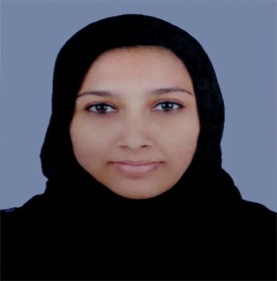 SHAHANA C/o-MOB: +971502360357ABUDHABI e-mail: shahana.342643@2freemail.com _____________________________________________________________________________________OBJECTIVE My objective is to secure a worthy position in your group which will give the opportunity to contribute the very best of my skills that can add to the overall development of the group, and at the same time improve my professional skills and ability, while being resourceful, dedicated, obedient, innovative and flexible. EDUCATIONAL QUALIFICATIONPassed Degree B.Sc. Computer Science -2014Passed plus two examination  –  2011Passed secondary school examination - 2009TECHNICAL QUALIFICATION Diploma in Office Automation & DTP Computer fundamentals &  Familarising  devices ,MS-Windows XP,MS-Word ,MS-Powerpoint, Internet, Email, Adobe pagemaker, Adobe photoshopWORK EXPERIENCEWorked as Receptionist   for Five Months at EMIRATES SMART KITCHEN & HOME INTEROIRS , Thrikkanapuram , Malappuram .PERSONAL PROFILE Date of Birth		-	30/09/1993Sex			-         FemaleMarital Status	-	MarriedVisa Status		-	Visit visaLanguages Known	-	English, Malayalam, Hindi Nationality  		-	IndianTECHNICAL SKILLSLanguage                :         c, c++, java programming, .NET TechnologyOperating system     :         Windows XP/2007/2008.Net Technology	 :         VB.NET, ASP.NET, ADO.NETWeb service             :         IISWeb Technology       :         HTML, JavascriptAREA OF INTEREST                                                                                                                                              Computer NetworkingSoftware EngineeringACADEMIC PROJECTSMajor Project		  :`	Remote File Access – Android, java & .net                                         applicationMini Project		  :       Project Tracking Tool –Android &.net applicationEXTRA- CURRICULAR ACTIVITIES Participated in State Level GURUSHISHYA EXAMParticipated in English Elocution of ILM(Institute Of Language Management) BangaloreMember of NSS(National Service Scheme)DECLARATIONI hereby declare that, all the facts given above are true & correct to the best of my knowledge & belief.  I am also confident of my ability to work in a team & execute my responsibilities.      